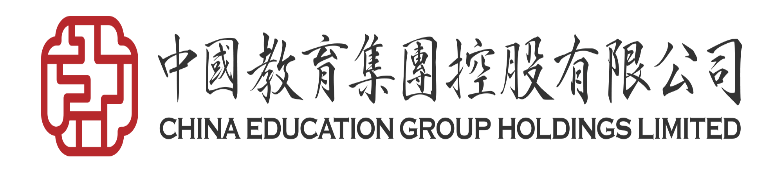 广州应用科技学院肇庆校区S3-507涉外法律实验室、S2-706、707数智金融创新实验室装修改造工程公开询价邀请函项目编号：GC-XJ-2023-17一、询价邀请函广州应用科技学院是一所经广东省人民政府批准、教育部备案的全日制普通高等学院，是中国教育集团（港股代码：00839）旗下的高校。根据需要，对本次项目进行公开询价，欢迎国内合格参与人参与。一、项目说明项目编号：GC-XJ-2023-17项目名称：广州应用科技学院肇庆校区S3-507涉外法律实验室、S2-706、707数智金融创新实验室装修改造工程，工程数量及技术要求：详见《工程量清单》、《图纸》。质保要求：质保期二年。计划工期：自合同签订之日起至2023年8月20日参与人资格标准：（1）参与人应为具有独立法人资格的供应商。（2）业绩要求：自2020年1月1日起（以合同签订时间为准）承接2个（含）以上类似装修或改造项目。（3）参与人须有良好的商业信誉和健全的财务制度，有依法缴纳税金的良好记录，能满足项目正常施工运转。（4）近三年未发生重大安全、质量事故或重大违法记录（未被列入“信用中国”网站(www.creditchina.gov.cn)信用信息查询有失信、异常经营、税收违法、拖欠农民工工资的记录名单或中教集团所有学校上未有记录上述问题的参与人）。（5）本项目不接受联合体投标。报价响应文件递交要求：纸质版密封报价响应文件，需附可编辑版电子文件（excel、word格式）、盖章报价扫描版（PDF格式），电子版报价文件可拷贝于光盘/U盘，与纸质版报价一同密封后递交。（1）符合上述要求的供应商报名时提供以下资料：营业执照、业绩文件（附2个业绩合同和验收合格报告（或其他能确认验收合格的资料））、联系人名称及联系方式、资质证书（如有）等；（2）报名时间：2023年7月3日至2023年7月5日，上午8:00至12:00、下午14:30至17:00，将报名资料（彩色扫描件）以PDF形式发送至邮箱：18302014078@163.com；（文件需汇总成一个PDF文件）；（3）报名联系人，陈先生；联系电话：18302014078；联系时间：上午8:00至12:00、下午14:30至17:00。本项目需参与人进行现场踏勘，参与人踏勘现场发生的费用自理，参与人自行负责在踏勘现场中所发生的人员伤亡和财产损失。未对现场踏勘的视为对现场充分了解，且对所投响应文件负责。踏勘地点：广东省肇庆市鼎湖区丰乐路20号广州应用科技学院肇庆校区。踏勘时间：2023年7月5日15：30点（或甲方另行通知时间）。联系人：刘绍松 ；联系电话：15915892996  报价响应文件递交截止时间：2023年7月11日9:25前（或按甲方实际通知为准）。正式询价时间及地点：正式询价时间：2023年7月11日9:30（或按甲方实际通知为准）。正式询价地点：广州市白云区钟落潭镇九佛西路280号慎思苑5号楼负一层招标采购中心报价响应文件递交地点：广州市白云区钟落潭镇九佛西路280号慎思苑5号楼负一层招采办公室。联系人：陈先生；联系电话：18302014078。参加本项目的参与人如对公开询价邀请函列示内容存有疑问的，请在2023年7月7日下午16:00前，将疑问以文件形式发送至邮箱：邮箱：18302014078@163.com；参加本项目的参与人如对采购过程有异议的，请以书面形式（有效签署的原件并加盖公章），并附有相关的证据材料，提交至集团内控部。投诉受理部门：中教集团内控部，投诉电话： 0791-88106510 /0791-88102608二、参与人须知评审地点：广州市白云区钟落潭镇九佛西路280号慎思苑5号楼负一层招采办公室；本项目所有分项均以人民币报价；项目实施地为：广东省肇庆市鼎湖区丰乐路20号广州应用科技学院肇庆校区。开工时间以甲方通知为准。报价响应文件必须用A4幅面纸张打印，须由参与人填写并加盖公章；报价响应文件用不退色墨水书写或打印，因字迹潦草或表达不清所引起的后果由参与人自负；报价响应文件提供正本：一份，副本：两份；报价响应文件必须用线装或胶装（为永久性、无破坏不可拆分）装订成册；响应文件封面应标明“正本”、“副本”字样。正本与副本如有不一致，则以正本为准。报价单独立封装，报价单按附件工程量清单进行报价，报价一式三份。报价响应文件及所有相关资料需同时进行密封处理，并在密封处加盖公章，未做密封处理及未加盖公章的视为无效报价；一个参与人只能提交一个报价响应文件。但如果参与人之间存在下列互为关联关系情形之一的，不得同时参加本项目报价：法定代表人为同一人的两个及两个以上法人；母公司、直接或间接持股50％及以上的被投资公司;均为同一家母公司直接或间接持股50％及以上的被投资公司。11. 本项目不接受联合体报价。12. 本项目采用“合理最低评标价法”，评标小组根据资质、技术要求对参与人进行审核，符合要求下根据“合理最低评标价法”进行推选候选人。采购人，均有可能会进行多轮磋商。三、确定成交参与人标准及原则：本项目为自有资金而非财政性资金采购，采购人按企业内部规定的标准进行评定 。参与人施工质量、所用材料均需符合国家规范、行业标准及甲方要求,经过磋商所报价格为合理价格的参与人为成交参与人。最低报价不作为成交的保证。二、项目要求一、项目实施要求：1、本工程的材料、设备、施工等须严格执行现行国家、广东省、广州市或行业的工程建设标准、规范的要求并满足按图施工的原则。工程质量要符合国家有关验收标准，以施工图纸和《建筑装饰装修施工质量验收规范》（GB50210-2018）、《建筑工程施工质量验收评定统一标准》（GB50300-2013等国家颁布的施工及验收规范为质量评定验收依据，并达到合格标准。成交人应向采购人提交所有相关合格证明文件等资料（如：提供环保检测等相关报告）。2、成交人在施工期间应严格遵守国家、省、市有关防火、防爆和施工安全以及文明施工、深夜施工、环卫、治安与城管等规定，应建立规章制度和防护、防范措施，并承担由于自身措施不力造成事故责任和发生的费用。3、成交人应按安全施工的要求，采取严格科学的安全措施，确保施工安全和第三者的安全，承担由于自身安全措施不力造成的事故责任、法律责任和经济责任。必须配备专职安全员，建立健全安全制度。4、建筑垃圾及时清运干净，施工过程中应采取必要的有效措施减少对施工区域内进出人员的工作造成的影响，并确保各方人员的安全，施工区域内由于成交人的责任造成的一切人员的伤亡，均由成交人承担由此产生的一切赔偿等后果。5、校方不提供工人宿舍用地与生活设施，工人宿舍由成交人在施工现场以外自行解决。6、对涉及拆除噪音大、灰尘大的项目、材料进料搬运项目、建筑垃圾清理项目等的施工成交人要服从校方的安排和管理。二、其他要求：1、防水质保期为五年，其他质保期为二年,自采购人验收合格且完成竣工结算之日起计算。2、付款方式：（1）预付款：合同总价的30%。合同签订之日起且收到发票后15个工作日内支付。（2）完工款：工程合同总价的50%。工程完工初步验收合格后，乙方向甲方提出书面请款申请，甲方收到乙方发票后15个工作日内支付。（3）结算款：工程竣工验收合格后10个工作日内，乙方向甲方提出结算书面申请，结算完成且甲方收齐乙方发票后15个工作日内，甲方支付乙方工程款至合同结算总价的97％；（4）质保金：工程结算总价的3%。质保期为24个月，期满且经甲方复检合格后15个工作日内一次性无息付清。三、报价及承包方式：1、公共区域装饰：工程量清单计价，固定综合单价。2、上述价格包含不限于人工、材料、水电费、损耗、机械、管理费、利润、全部风险、验收、档案资料整理、保修、材料检测试验、保险、其他配合服务等为完成清单项及图纸所包含的一切费用。除图纸或甲方另行通知的施工变更外，包干总价不再因施工期间人工、材料及机械价格变化、工程规模变化、工期变化和造价管理部门颁布的文件变化等各种因素而调整，发包人约定可以调差的部分除外。四、送样要求：成交人收到中标通知书后1周内提供材料样板。关于对广州应用科技学院肇庆校区S3-507涉外法律实验室、S2-706、707数智金融创新实验室装修改造工程报价响应文件参与人名称（公司全称）：XXXX参与人授权代表：XXXX此封面应作为报价响应文件封面目录注：目录自行编制。一、询价响应函致：广州应用科技学院    根据贵学校编号为         项目名称为       的公开询价邀请，本签字代表         （全名、职务）正式授权并代表我方              （参与人公司名称）提交文件。(1) 报价一览表（见工程量清单） (2) 参与人资质证明据此函，签字代表宣布同意如下：    1.所附详细报价表中规定的应提供和交付的项目及服务。工期为       天，质保期为       年。2.同意参加本项目的报价，并已详细审查全部公开询价文件，包括修改文件（如有的话）和有关附件，将自行承担因对全部询价文件理解不正确或误解而产生的相应后果。    3.保证遵守公开询价文件的全部规定，所提交的材料中所含的信息均为真实、准确、完整，且不具有任何误导性。    4.同意按公开询价文件的规定履行合同责任和义务。5.同意提供按照贵方可能要求的与其公开询价有关的一切数据或资料6.完全了解本项目是贵方自有资金而非财政性资金组织的采购，并接受贵方按企业内部规定的标准进行的评定，以及完全理解贵方不一定要接受最低的报价作为成交价。参与人（公司全称并加盖公章）：                       参与人授权代表签字：                 电  话：                  （手机号码）日  期：     年    月    日二、参与人资料参与人需要提供以下材料：2-1 营业执照复印件。2-2法定代表人资格证明书姓    名：           性别：            年龄：         职务：            系    （投标单位名称）  的法定代表人。为签署                  项目的投标文件、进行合同谈判、签署合同和处理与之有关的一切事务。 特此证明。附：法定代表人身份证明2-3法定代表人授权委托书
广州应用科技学院：（参与人全称）法定代表人 （姓名）、   （身份证号）  授权 （参与人代表姓名）为参与人代表，代表采购人参加贵司组织的            项目（编号       ）公开询价商活动，全权代表采购人处理公开询价过程的一切事宜，包括但不限于：公开询价报价响应文件、谈判、签约等。参与人代表在磋商过程中所签署的一切文件和处理与之有关的一切事务，采购人均予以认可并对此承担责任。参与人代表无转委权。特此授权。本授权书自出具之日起生效。参与人代表：              性别：       身份证号：                  单位：                    部门：           职务：                  详细通讯地址：            邮政编码:            电话：              授权方参与人（全称并加盖公章）：         法定代表人签字：                   日          期：                   接受授权方参与人代表签字：                   日          期：                   附：被授权人身份证件三、业绩参与人：（全称并加盖公章）                       询价编号∶注：1.我司承诺，以上业绩均真实有效。若有虚假，同意按无效处理。业绩文件（附合同和竣工验收报告（或其他竣工验收合格确认资料），可选取重要部分进行复印。）2.建议提供多个规模相近，金额相近的项目业绩。3.本表不够时，可按同样格式扩展。四、人员配备1.项目管理机构及人员配置一览表注：1.本表不够时，可按同样格式扩展。2.人员配置须满足本次施工范围、标的及工期。参与单位：（盖章）                  法定代表人：（签字盖章） 日 期：    年     月   2.拟派主要负责人资料一览表此表用于主要管理人员介绍，如项目负责人、各专业负责人等。注：1.本表不够时，可按同样格式扩展。社保、注册证书、职称证书、学历证书复印件、业绩证明文件等的复印件附后。 参与单位：（盖章）                  法定代表人：（签字盖章） 日 期：    年     月   五、项目实施方案包含但不限于以下内容（格式自拟）：1.施工方案，须根据图纸和清单有针对性编制；2.工程进度计划（附各工序的工期计划横道图并说明各工序人员配置数量及安排）；3.质量管理体系及安全文明施工保障措施；4.验收方案及质保方案。注：1、上述方案均须有针对性，并且合理，符合现场施工条件，切勿只套方案。    2、须满足本次施工范围、标的及工期。六、主要材料品牌表注：1、根据上述参考格式自行编制。    2、图纸与清单有指定的品牌及规格型号，不予变更。七、商务条款填报表
八、施工方提交的其它资料（一）参与人需提供资料：1、近两年企业财务审计报告。2、有依法缴纳税金的良好记录。3、企业资质证书。（二）参与人还可提供以下资料（如有）：1、ISO质量管理、环境认证体系证书等。2、其它询价文件要求或参与认为有必要需要提供的。序号工程名称规模合同总金额合同签订日期竣工日期用户名称和地址项目管理机构人员配置表项目管理机构人员配置表项目管理机构人员配置表项目管理机构人员配置表项目管理机构人员配置表项目管理机构人员配置表项目管理机构人员配置表项目管理机构人员配置表项目管理机构人员配置表序号姓名拟任岗位年龄职称学历证书名称级别专业目前已承担在建工程项目数项目负责人**专业负责人**专业负责人......各工种/专业施工人员配置表各工种/专业施工人员配置表各工种/专业施工人员配置表各工种/专业施工人员配置表各工种/专业施工人员配置表各工种/专业施工人员配置表各工种/专业施工人员配置表各工种/专业施工人员配置表各工种/专业施工人员配置表序号工种/专业工种/专业人数人数参与施工阶段参与施工阶段备注备注..............共计    人共计    人共计    人共计    人共计    人共计    人共计    人共计    人姓名年龄性别学历毕业学校毕业时间注册建造师证书编号职称身份证号码近三年来的主要工作业绩（项目名称、建设单位、建设规模、开竣工日期、在建或已完、工程质量）及担任的主要工作编号名称本次投标使用品牌备注一装修部分1234二安装部分12356789序号商务条款参与人填报1工期自合同签订之日起至2023年8月20日2质保期质保期二年,竣工验收合格之日起计算。3税率%4付款方式（1）预付款：合同总价的30%。合同签订之日起且收到发票后15个工作日内支付。（2）完工款：工程合同总价的50%。工程完工初步验收合格后，乙方向甲方提出书面请款申请，甲方收到乙方发票后15个工作日内支付。（3）结算款：工程竣工验收合格后10个工作日内，乙方向甲方提出结算书面申请，结算完成且甲方收齐乙方发票后15个工作日内，甲方支付乙方工程款至合同结算总价的97％；（4）质保金：工程结算总价的3%。质保期为24个月，期满且经甲方复检合格后15个工作日内一次性无息付清。